Dopis (pracovní list)Anotace:Pracovní list je zaměřen na pravidla při psaní dopisu.Očekávaný výstup:Žáci si uvědomí, co znamená listovní tajemství, rozpoznají druhy dopisů, znají různé typy oslovení a rozloučení v dopise. Pokusí se napsat dopis dle daných pravidel. Vzdělávací oblast:Člověk a jeho zdravíTematická oblast:Společenské chováníVěk:8. a 9. ročníkDatum: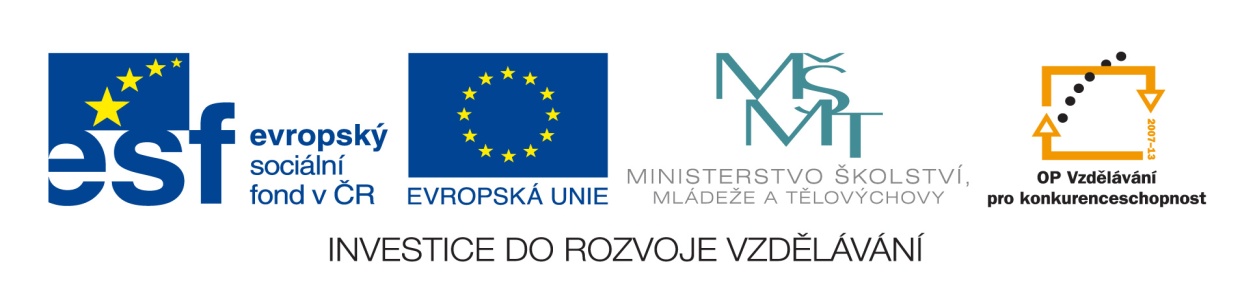 11. 10. 2012Co je to listovní tajemství?............................................................................................................................................................................................................................................Jaké jsou druhy dopisů?…………………………………………………………………………………………………………………Co nesmí v dopise chybět?…………………………………………………………………………………………………………………………………………………………………………………………………..Vymysli různé druhy oslovení…………………………………………………………………………………………………………………………………………………………………………………………………………………………………………………………………………………………………………………………………………………………………………………………………………..Jakými slovy se v dopise loučíme?………………………………………………………………………………………………………………………………………………………………………………………………………………………………………………………………………………………………………………………………………………………………………………………………………….Na druhou stranu pracovního listu napiš krátký dopis kamarádce/kamarádovi. Nezapomeň na daná pravidla!!!Správné řešení:Co je to listovní tajemství?Dopis otevírá zásadně adresát. Ani manželé, sourozenci nebo rodiče a děti si vzájemně neotvírají korespondenci.Jaké jsou druhy dopisů?Osobní, úřední, blahopřejné, děkovné.Co nesmí v dopise chybět?Datum, oslovení, stať – sdělení, zakončení, podpisVymysli různé druhy osloveníPouze jméno – Lenko; Milý Davide; Ahoj Marie; Drahá Evo; atd.Jakými slovy se v dopise loučíme?S pozdravem; Váš Jirka; Tvoje Jana; Na brzkou shledanou; atd.Na druhou stranu pracovního listu napiš krátký dopis kamarádce/kamarádovi. Nezapomeň na daná pravidla!!!Hodnocení dopisů.